__________________________________________________________________РЕШЕНИЕОб установлении земельного налога на территории сельского поселения Старояшевский сельсовет муниципального района Калтасинский район Республики БашкортостанВ соответствии с Федеральным законом от 6 октября 2003 года № 131-ФЗ «Об общих принципах организации местного самоуправления в Российской Федерации», Налоговым кодексом Российской Федерации, руководствуясь пунктом 2 части 1 статьи 3 Устава сельского поселения Старояшевский сельсовет муниципального района Калтасинский район  Республики  Башкортостан, Совет сельского поселения Старояшевский сельсовет муниципального района Калтасинский район Республики  Башкортостанрешил:Внести земельный налог на территории сельского поселения Старояшевский сельсовет муниципального района Калтасинский район  Республики Башкортостан.1. Установить налоговые ставки в следующих размерах:2.1. 0,3 процента в отношении земельных участков:- отнесенных к землям сельскохозяйственного назначения или к землям в составе зон сельскохозяйственного использования в населенных пунктах и используемых для сельскохозяйственного производства;- занятых жилищным фондом и объектами инженерной инфраструктуры жилищно-коммунального комплекса (за исключением доли в праве на земельный участок, приходящейся на объект, не относящийся к жилищному фонду и к объектам инженерной инфраструктуры жилищно-коммунального комплекса) или приобретенных (предоставленных) для жилищного строительства;- приобретенных (предоставленных) для личного подсобного хозяйства, садоводства, огородничества или животноводства, а также дачного хозяйства;- занятых бюджетными учреждениями, автономными учреждениями, казенными учреждениями, созданные Республикой Башкортостан и муниципальными образованиями муниципального района Калтасинский район Республики Башкортостан, финансовое обеспечение деятельности которых осуществляется за счет соответствующих бюджетов – в отношении земельных участков, приобретенных (предоставленных) для непосредственного выполнения возложенных на эти учреждения функций;  - занятых органами государственной власти и управления Республики Башкортостан, местного самоуправления – в отношении земельных участков, используемых ими для непосредственного выполнения возложенных на эти учреждения функций.2.2. 1,5 процента в отношении прочих земельных участков.3. Установить по земельному налогу следующие налоговые льготы:1) освободить от уплаты земельного налога следующие категории
налогоплательщиков:а) ветеранов и инвалидов Великой Отечественной войны;б) ветераны боевых действий;в) граждане, удостоенные звания «Почетный гражданин муниципального района Калтасинский район Республики Башкортостан»;г) граждане Российской Федерации, подвергавшиеся воздействию радиации вследствие катастрофы на Чернобыльской АЭС.2) Освободить от налогообложения детские оздоровительные учреждения, независимо от источников финансирования, в отношении земельных участков, предоставленных для непосредственного выполнения возложенных на эти учреждения функций.Налоговые льготы, установленные настоящим пунктом, не распространяются на земельные участки (часть, доли земельных участков), сдаваемые в аренду.4. Налоговая база уменьшается на не облагаемую налогом сумму в размере 10000 рублей на одного налогоплательщика в отношении земельного участка, находящегося в собственности, постоянном (бессрочном) пользовании или пожизненном наследуемом владении для категорий налогоплательщиков, перечисленных в пункте 5 ст.391 НК РФ.Уменьшение налоговой базы осуществляется в отношении одного объекта налогообложения каждого вида, не используемые в предпринимательской  деятельности, по выбору налогоплательщика.Установить следующие порядок и сроки уплаты земельного налога иавансовых платежей  по  земельному налогу:4.1. установить для налогоплательщиков – организаций отчетные периоды, которыми признаются первый квартал, второй квартал и третий квартал календарного года. 4.2. налогоплательщики- организации уплачивают  авансовые платежи по земельному налогу не позднее  последнего числа месяца, следующего за истекшим отчетным периодом.4.3. налогоплательщиками - организациями уплачивается налог по итогам налогового периода  после представления в налоговый орган по месту нахождения земельного участка налоговой декларации по налогу, но не позднее срока представления налоговых деклараций, предусмотренного пунктом 3 статьи 398 Налогового кодекса Российской Федерации, сумма налога, определяемая как разница между суммой налога, исчисленная по ставкам, предусмотренным пунктом 2 и суммами подлежащих уплате в течение налогового периода авансовых платежей по налогу.5. Признать  утратившими силу:- решение Совета сельского поселения Старояшевский сельсовет муниципального района Калтасинский район Республики Башкортостан от 30 ноября 2012 года №127 «Об установлении земельного налога»;- решение Совета сельского поселения Старояшевский сельсовет муниципального района Калтасинский район Республики Башкортостан №234 от 25 апреля 2014г  «О внесении изменений в решение Совета сельского поселения Старояшевский сельсовет муниципального района Калтасинский район Республики Башкортостан от 30 ноября 2012 года №127 «Об установлении земельного налога»;- решение Совета сельского поселения Старояшевский сельсовет муниципального района Калтасинский район Республики Башкортостан №107 от 29 ноября 2016г  «О внесении изменений в решение Совета сельского поселения Старояшевский сельсовет муниципального района Калтасинский район Республики Башкортостан от 30 ноября 2012 года №127 «Об установлении земельного налога»;6. Настоящее решение вступает в силу не ранее чем по истечении одного месяца со дня его официального опубликования и не ранее 1 января 2018 года.7. Настоящее решение обнародовать в местах обнародования согласно Уставу сельского поселения Старояшевский сельсовет муниципального района Калтасинский район Республики Башкортостан до 30 ноября 2017 года.Заместитель председателя Советасельского поселенияСтарояшевский сельсоветмуниципального районаКалтасинский районРеспублики Башкортостан                                                                Ю.Г. ИбакаевБАШҠОРТОСТАН РЕСПУБЛИКАҺЫНЫҢ ҠАЛТАСЫ РАЙОНЫМУНИЦИПАЛЬ РАЙОНЫНЫҢИҪКЕ ЙӘШ АУЫЛ СОВЕТЫАУЫЛ БИЛӘМӘҺЕ СОВЕТЫСОВЕТ СЕЛЬСКОГО ПОСЕЛЕНИЯ СТАРОЯШЕВСКИЙ СЕЛЬСОВЕТМУНИЦИПАЛЬНОГО РАЙОНАКАЛТАСИНСКИЙ РАЙОНРЕСПУБЛИКИ БАШКОРТОСТАН№16429.11.2017 года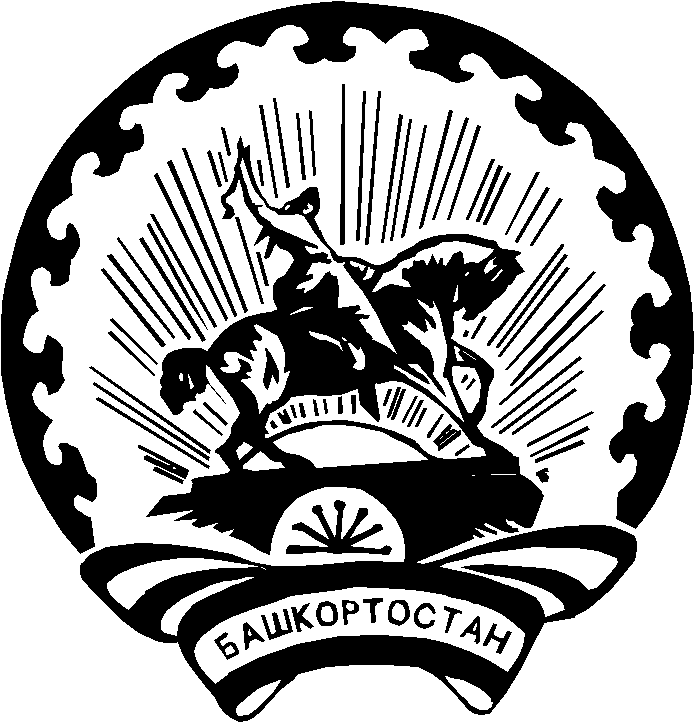 